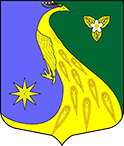 ЛЕНИНГРАДСКАЯ ОБЛАСТЬЛУЖСКИЙ МУНИЦИПАЛЬНЫЙ РАЙОНАДМИНИСТРАЦИЯ СКРЕБЛОВСКОГО СЕЛЬСКОГО ПОСЕЛЕНИЯПОСТАНОВЛЕНИЕОт 30 июня 2021 года                                № 208В соответствии с Федеральным законом от 06.10.2003 № 131-ФЗ «Об общих принципах организации местного самоуправления в Российской Федерации», Порядком разработки, реализации и оценки эффективности муниципальных программ Скребловского сельского поселения Лужского муниципального района Ленинградской области, утвержденным постановлением администрации от 28.02.2018 № 80, протоколом заседания общественной комиссии по результатам общественного обсуждения по результатам рейтингового голосования, проведенного на единой цифровой платформе Ленинградской области, от 26.02.2021 года в целях эффективного использования бюджетных средств, направленных на создание комфортных условий проживания и отдыха населения на территории муниципального образования, администрация Скребловского сельского поселения Лужского муниципального района  Ленинградской области ПОСТАНОВЛЯЕТ:	1. Внести изменения в муниципальную программу «Формирование современной городской среды на территории муниципального образования Скребловское сельское поселение в 2018-2024 годы» (в редакции от 29.03.2019 № 118, от 17.09.2019 № 340/1, от 15.10.2019 № 371, от 29.11.2019 № 418, от 25.12.2019 № 443, от 30.12.2019 № 453, от 27.03.2020 № 72, от 30.06.2020 № 171, от 20.10.2020 № 339, от 01.12.2020 № 400, от 02.04.2021 № 95)  (далее - Программа). Пункт паспорта Программы «Объемы бюджетных ассигнований муниципальной программы» изложить в следующей редакции:Раздел 6 Программы «Механизм реализации муниципальной программы» после слов «обеспечивает подготовку документации для проведения закупок» дополнить абзацами следующего содержания:«В ходе реализации программы финансовые средства используются:- на выполнение работ по разработке дизайн-проекта благоустройства дворовой или общественной территории, а также рабочей проектной документации и плана организации строительства;- на выполнение топографической съемки для разработки дизайн-проекта благоустройства дворовой или общественной территории;- на выполнение работ по разработке локального сметного расчета и его проверки;- на разработку раздела обеспечения сохранности и заключения государственной историко-культурной экспертизы, а также выполнения иных работ, предусмотренных Федеральным законом от 25.06.2002 № 73-ФЗ «Об объектах культурного наследия (памятниках истории и культуры) народов Российской Федерации»,  в случае если мероприятия по благоустройству будут проводиться на территории объекта культурного наследия;- на выполнение работ по благоустройству общественной или дворовой территории;- на иные расходы, возникающие в ходе реализации программных мероприятий».Приложение № 2 к Программе изложить в следующей редакции согласно таблице:АДРЕСНЫЙ переченьобщественных территорий, расположенных на территории Скребловского сельского поселения,подлежащих благоустройствуПриложение № 4 к Программе изложить в следующей редакции согласно таблице:Расходы на реализацию муниципальной программы٭Изложить в новой редакции Приложением 7 «План мероприятий муниципальной программы «Формирование современной городской среды на территории муниципального образования Скребловское сельское поселение на 2018-2024 годы».2. Настоящее постановление вступает в силу со дня официального опубликования.3. Контроль за исполнением постановления оставляю за собой.И.о. главы администрацииСкребловского сельского поселения                                                   С.В. КостеринРазослано: прокуратураО внесении изменений в постановление от 27.12.2017  № 534 «Об утверждении муниципальной программы «Формирование комфортной городской среды на территории муниципального образования Скребловское сельское поселение в 2018-2022 годы» (с учетом изменений, внесенных постановлением от 25.12.2019 № 443)Объемы бюджетных ассигнований муниципальной программыОбщий объем финансирования программы составит 18 021,4  тыс. рублей.Общий объем финансирования программы в 2018 году составит 4 011,8 тыс. рублей, в том числе:Федеральный бюджет – 699,000 тыс. руб.Областной бюджет – 2301,000 тыс. руб.Местный бюджет –1 011,8 тыс. руб.Общий объем финансирования программы в 2019 году составит 2 635,0 тыс. рублей, в том числе:Федеральный бюджет - 528,0 тыс. руб. Областной бюджет – 972,0 тыс. руб.Местный бюджет – 1 135,0 тыс. руб.Общий объем финансирования программы в 2020 году составит 301,6 тыс. рублей, в том числе:                   Областной бюджет – 0,0 тыс. руб.                    Местный бюджет – 301,6 тыс. руб.Общий объем финансирования программы в 2021 году составит 11 073,0 тыс. рублей, в том числе:                    Федеральный бюджет – 2 417,6 тыс. руб.Областной бюджет – 5 582,4 тыс. руб.                    Местный бюджет – 3 073,0 тыс. руб.Общий объем финансирования программы в 2022 году составит 0,0 тыс. рублей, в том числе:                    Областной бюджет – 0,0 тыс. руб.                    Местный бюджет - 0,0 тыс. руб.Общий объем финансирования программы в 2023 году составит 0,0 тыс. рублей, в том числе:                    Областной бюджет – 0,0 тыс. руб.                    Местный бюджет - 0,0 тыс. руб.Общий объем финансирования программы в 2024 году составит 0,0 тыс. рублей, в том числе:                    Областной бюджет – 0,0 тыс. руб.                    Местный бюджет - 0,0 тыс. руб.№ п/пАдресНаименование мероприятия по благоустройству территорииОбъем в натуральных показателях, ед. изм.Объем средств, направленных на финансирование мероприятий,тыс. руб.Объем средств, направленных на финансирование мероприятий,тыс. руб.Объем средств, направленных на финансирование мероприятий,тыс. руб.Объем средств, направленных на финансирование мероприятий,тыс. руб.Объем средств, направленных на финансирование мероприятий,тыс. руб.№ п/пАдресНаименование мероприятия по благоустройству территорииОбъем в натуральных показателях, ед. изм.ВсегоФБОБМБВнебюджетныеисточники2019 год2019 год2019 год2019 год2019 год2019 год2019 год2019 год2019 год1У часовни и у стадиона (по ул. Молодежная в п. Скреблово)Устройство  Сквер памяти жителям Скребловского с/п, воевавшим в годы ВОВ2635,0528,00972,001135,02020 год2020 год2020 год2020 год2020 год2020 год2020 год2020 год2020 год1У часовни и у стадиона (по ул. Молодежная в п. Скреблово)Устройство ограждения Сквера памяти жителям Скребловского с/п, воевавшим в годы ВОВ301,6301,62021 год2021 год2021 год2021 год2021 год2021 год2021 год2021 год2021 год1Часть общественной территории от дома № 32 до памятника Мичурину И.В.Работы по благоустройству части общественной территории от дома № 32 до памятника Мичурину И.В. 11 073,02 417,65 582,43 073,02022 год2022 год2022 год2022 год2022 год2022 год2022 год2022 год2022 год1Часть общественной территории от дома № 32 до памятника Мичурину И.В.Работы по благоустройству части общественной территории от дома № 32 до памятника Мичурину И.В. 0,02024 год2024 год2024 год2024 год2024 год2024 год2024 год2024 год2024 год1У часовни и у стадиона (по ул. Молодежная в п. Скреблово)0,0Источники финансированияВсего (тыс. руб.)В том числеВ том числеВ том числеВ том числеВ том числеВ том числеВ том числеИсточники финансированияВсего (тыс. руб.)2018201920202021202220232024123456789Общие расходы на реализацию муниципальной программыОбщие расходы на реализацию муниципальной программыОбщие расходы на реализацию муниципальной программыОбщие расходы на реализацию муниципальной программыОбщие расходы на реализацию муниципальной программыОбщие расходы на реализацию муниципальной программыОбщие расходы на реализацию муниципальной программыОбщие расходы на реализацию муниципальной программыОбщие расходы на реализацию муниципальной программыВсего:18 021,44011,82635,0301,611073,0000В том числе за счет средств:18 021,44011,82635,0301,611073,0000федерального бюджета (плановый объем)3 644,6699,0528,002 417,6000областного бюджета (плановый объем)8 855,42301,0972,005 582,4000местного бюджета (плановый объем)5 521,41011,81135,0301,63 073,0000прочих источников (плановый объем)00000000Благоустройство дворовых территорийБлагоустройство дворовых территорийБлагоустройство дворовых территорийБлагоустройство дворовых территорийБлагоустройство дворовых территорийБлагоустройство дворовых территорийБлагоустройство дворовых территорийБлагоустройство дворовых территорийБлагоустройство дворовых территорийВсего:4011,84011,8000000В том числе за счет средств:4011,84011,8000000федерального бюджета (плановый объем)699,0699,0000000областного бюджета (плановый объем)2301,02301,0000000местного бюджета (плановый объем)1011,81011,8000000прочих источников (плановый объем)00000000Благоустройство общественных территорийБлагоустройство общественных территорийБлагоустройство общественных территорийБлагоустройство общественных территорийБлагоустройство общественных территорийБлагоустройство общественных территорийБлагоустройство общественных территорийБлагоустройство общественных территорийБлагоустройство общественных территорийВсего:14 009,602635,0301,611073,0000В том числе за счет средств:14 009,602635,0301,611073,0000федерального бюджета (плановый объем)2 945,60528,002 417,6000областного бюджета (плановый объем)6 554,40972,005 582,4000местного бюджета (плановый объем)4 509,601135,0301,63 073,0000прочих источников (плановый объем)00000000